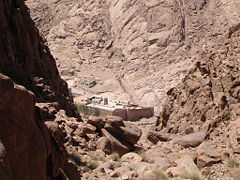 St. Catherine’s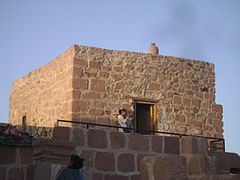 The mosque at Mt. Sinai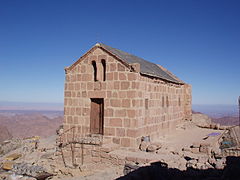 The chapel at the summit of Mt. Sinai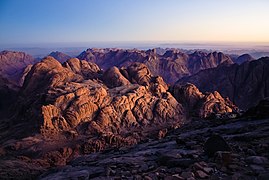 The view from the summit of Mt. Sinai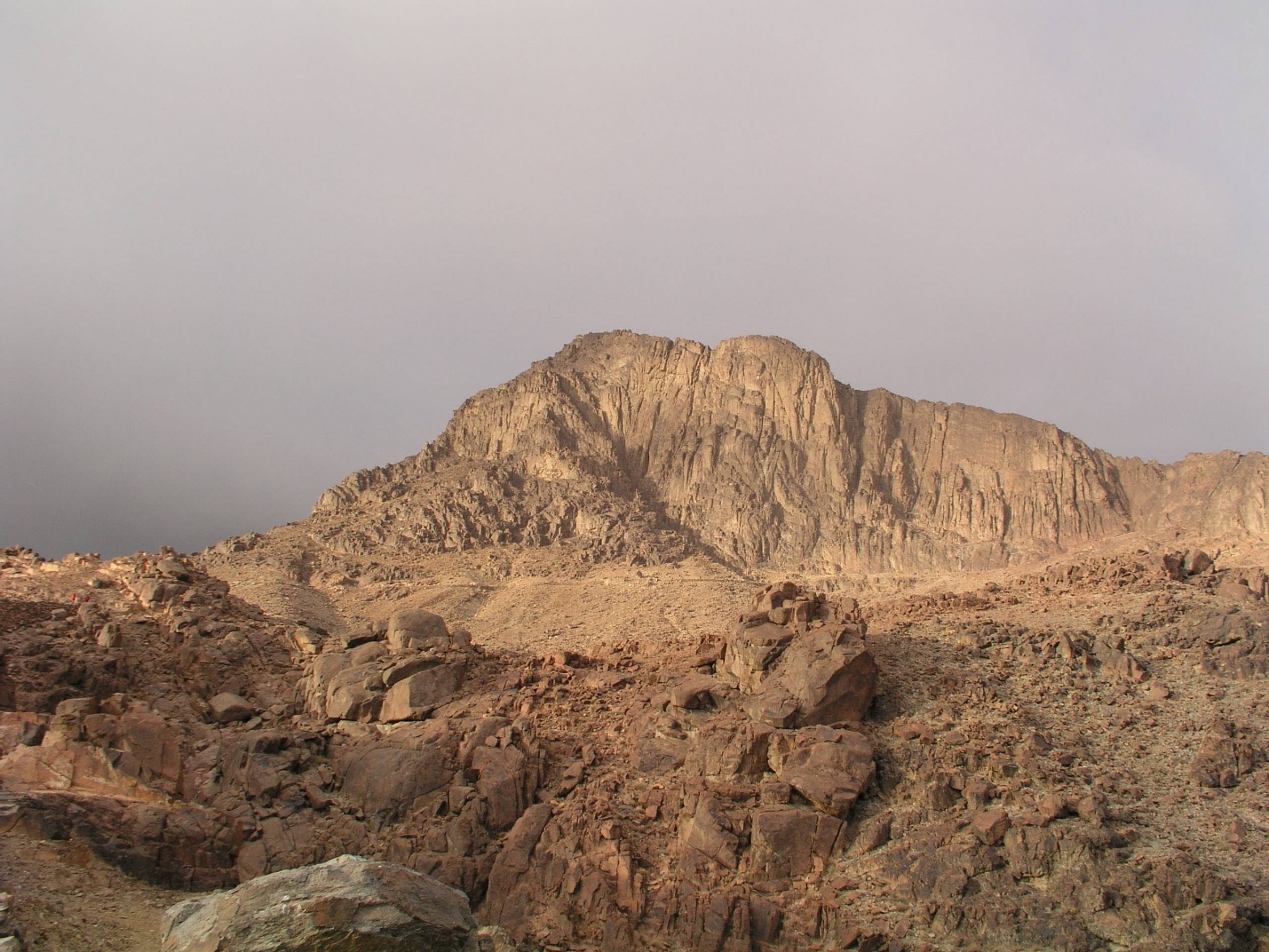 View of Mt. Sinai